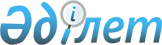 Қазақстан Республикасының кейбір заң актілерінің күші жойылды деп тану туралыҚазақстан Республикасының 2004 жылғы 12 қаңтардағы N 521 Заңы

      1. Мыналардың күші жойылды деп танылсын:


      1) "Қорғаныс өнеркәсібін конверсиялау туралы" 1993 жылғы 22 қазандағы Қазақстан Республикасының 
 Заңы 
 (Қазақстан Республикасы Жоғарғы Кеңесінің Жаршысы, 1993 ж., N 19, 448-құжат; 1995 ж., N 20, 120-құжат);


      2) "Қазақстан Республикасының қорғаныс өнеркәсібін конверсиялау туралы" Қазақстан Республикасы Заңын күшіне енгізу туралы" Қазақстан Республикасы Жоғарғы Кеңесінің 1993 жылғы 22 қазандағы 
 қаулысы 
 (Қазақстан Республикасы Жоғарғы Кеңесінің Жаршысы, 1993 ж., N 19, 449-құжат).


      2. Осы Заң 2004 жылғы 1 қаңтардан бастап қолданысқа енгізіледі.


      

Қазақстан Республикасының




      Президенті


					© 2012. Қазақстан Республикасы Әділет министрлігінің «Қазақстан Республикасының Заңнама және құқықтық ақпарат институты» ШЖҚ РМК
				